26 квітня 1986 року – день найбільшої в історії людства техногенної катастрофи.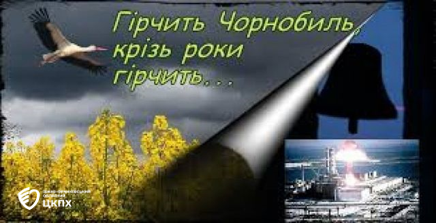 Факти про наслідки Чорнобильської катастрофи1. Чорнобильській катастрофі присвоїли сім балів з 7 можливих за міжнародною шкалою ядерних подій (INES), що зробило її найбільшою техногенною катастрофою тих часів. Слід зазначити, що 7 балів також присвоїли аварії на АЕС Фукусіма-1, Японія, в 2011 році, де в результаті землетрусу теж сталася катастрофа.2. В результаті аварії на Чорнобильській АЕС було викинуто в 100 разів більше радіаційних речовин, ніж від атомних бомб, скинутих на Хіросіму і Нагасакі в 1945-у році.3. Ядерні дощі пройшли так далеко, що дійшли навіть до Ірландії.4.  800 тисяч осіб ризикували своїм життям та здоров'ям, аби запобігти наслідкам аварії і стабілізувати ситуацію. Вони трудилися в зоні підвищеного ризику, піддаючись впливу радіації. 25 тисяч з них померли, а понад 70 тисяч стали інвалідами.5. Грінпіс стверджує що аварія в Чорнобилі стала причиною смерті від раку близько 90 тисяч осіб по всьому світу.6. Більше 5 мільйонів людей живуть в районах, які вважаються «забрудненими» радіоактивними речовинами після аварії.7. Аварія на Чорнобильській АЕС визнана найсерйознішою аварією в ядерній історії людства.8. Близько 97% радіоактивних речовин залишилися в напівзруйнованому саркофазі ЧАЕС.9. Офіційні джерела стверджують, що потрібно буде до 100 років, перш ніж станція буде повністю списана.10. 200 тонн радіоактивних матеріалів досі перебуває в реакторі Чорнобильської АЕС.